I N F O R M A C J A DLA MIESZKAŃCÓW TERENÓW,                        NA KTÓRYCH ZOSTANĄ WYŁOŻONE PRZYNĘTY ZE SZCZEPIONKĄ  DO ZWALCZANIAWŚCIEKLIZNY  U  LISÓW  WOLNO  ŻYJĄCYCHw akcji  jesiennej  2022 rokuCelem skutecznego zwalczania wścieklizny, w kolejnej akcji szczepień - zostaną wyłożone na terenie województwa podlaskiego przynęty ze szczepionką przeciwko wściekliźnie u lisów wolno żyjących – metodą zrzutów z samolotów, - w planowanym terminie: od 16 do 18 września   2022 r.zrzucane przynęty mają kształt stożkowych krążków, koloru brunatnego,                               o średnicy ok. 4 cm ; grubości ok. 1,5 cm, oraz zawierają wewnątrz zatopiony blister -  plastikowy pojemnik   z płynną szczepionką,zrzutem objęte będą kompleksy leśne, pola, łąki,  itp.  z pominięciem obszarów zabudowanych, rzek i zbiorników wodnych,prosimy nie dotykać i nie niszczyć przynęt  - przynęty, które były dotykane przez ludzi są omijane przez lisy,szczepionka  jest nieszkodliwa dla zwierząt domowych i innych zwierząt wolno żyjących,dla zachowania ostrożności, w przypadku dostania się szczepionki znajdującej się wewnątrz przynęty  na błony śluzowe względnie na uszkodzony naskórek człowieka -  należy miejsca  te dokładnie przemyć  wodą z mydłem,  a  następnie  zgłosić  się  do  lekarza  med., po wyłożeniu przynęt, przez okres 2 tygodni należy ograniczyć przemieszczania się zwierząt domowych - trzymać psy na uwięzi, a koty w zamknięciu.DZIĘKUJEMY ZA POMOC W SKUTECZNYM  PRZEPROWADZENIU                           AKCJI  ZWALCZANIA WŚCIEKLIZNY                                                                                      Podlaski    Wojewódzki  Lekarz  Weterynarii                                                                                                                   Andrzej  Czerniawski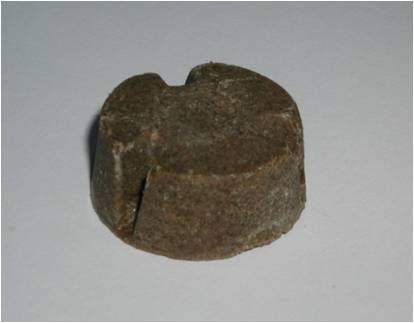 